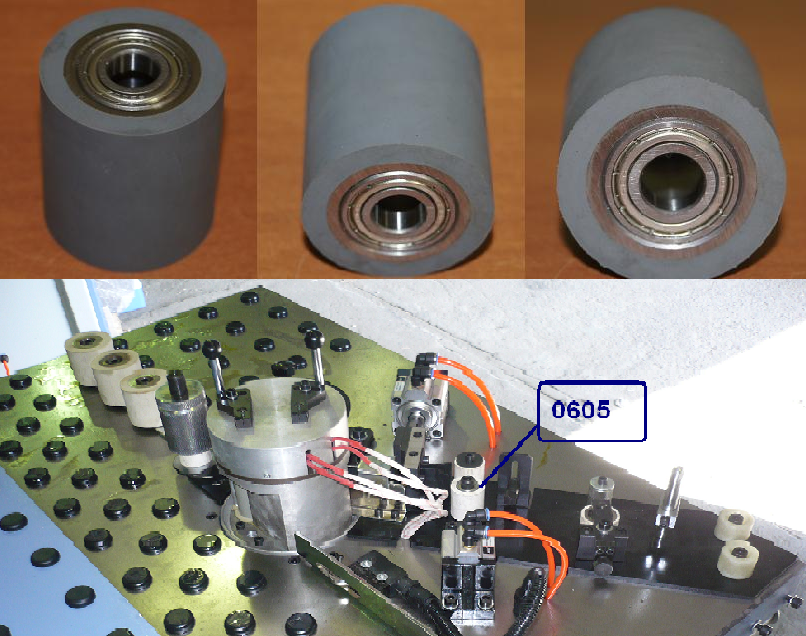 Код из 1САртикулНаименование/ Бренд/ПоставщикГабаритыД*Ш*В,ммМасса,грМатериалМесто установки/НазначениеF00019610605Ролик протяжки кромки неприводной (0605)H=40mm D=36mm d=10mm подшипник 6900Z100Металл, резинаКромкооблицовочные станки/Margo T, для протяжки кромкиF00019610605H=40mm D=36mm d=10mm подшипник 6900Z100Металл, резинаКромкооблицовочные станки/Margo T, для протяжки кромкиF00019610605HSCH=40mm D=36mm d=10mm подшипник 6900Z100Металл, резинаКромкооблицовочные станки/Margo T, для протяжки кромки